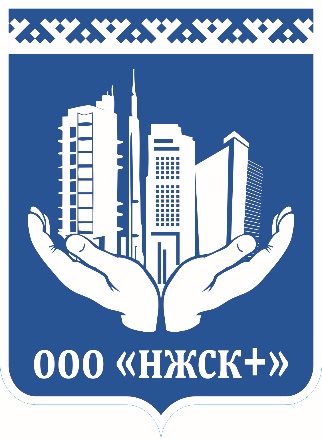 Общество с ограниченной ответственностью «Ноябрьская жилищно-сервисная компания плюс»Уважаемые собственники!Согласно ч. 1 ст. 153 Жилищного кодекса РФ, п. 63 Правил предоставления коммунальных услуг собственникам и пользователям помещений в многоквартирных домах и жилых домов, утвержденных постановлением Правительства РФ от 06.05.2011 № 354, потребители должны своевременно и полностью вносить плату за жилое помещение и коммунальные услугиВ целях обеспечения возможности оплачивать гражданам ЖКУ в условиях пандемии ресурсоснабжающими организациями, управляющими компаниями и ТСЖ на территории Ямало-Ненецкого автономного округа создана возможность для дистанционной оплаты гражданами данных услуг.Для дистанционной оплаты данных услуг Вы можете воспользоваться следующими возможностями:- Личный кабинет ЕРИЦ ЯНАО: https://lkk.eric-yanao.ru	- Онлайн сервисы Сбербанка России:Сбербанк онлайн  https://online.sberbank.ruСбербанк «мобильный банк» https://www.sberbank.ru/ru/person/dist_services/_inner_mbank	Администрация ООО «НЖСК+»